2. C	 TÝDENNÍ PLÁN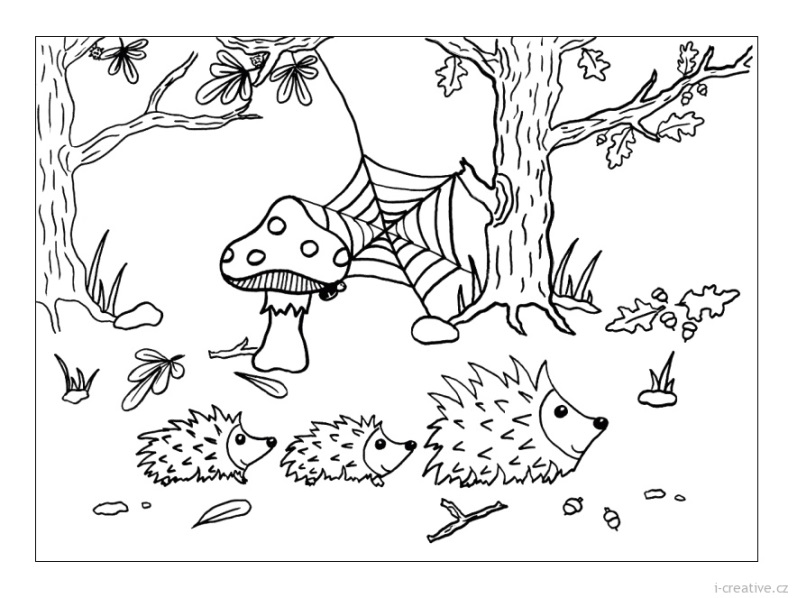 11. týden	(13. 11. – 16. 11. 2017)		JMÉNO: …………………………………………CO SE BUDEME UČIT?JAK SE MI DAŘÍ?SebehodnoceníČESKÝ JAZYKUčebnice str. 28 – 29          Druhy větPS str. 17 - 18Dokáži určit druhy vět v textu.Vím, co je věta, slovo, slabika.ČTENÍ, PSANÍČítanka str. 31 – 34Písanka str. 17 - 18Čtu plynule se správnou intonací.Vždy vím, kde čteme.MATEMATIKAMatematika str. 32 - 34Dokáži sčítat a odčítat do 30.Dokáži vyřešit pavučiny.Umím rozdělit zvířátka dědy Lesoně do dvou stejně silných družstev.PRVOUKAPrvouka str. 24 – 26      V lese      Listnaté a jehličnaté       
      stromy v lese      Smíšený les      Keře      HoubyVyjmenuji a poznám některé listnaté a jehličnaté stromy.Poznám plody listnatých stromů a dokáži přiřadit šišky k jehličnatým stromům.Vím, jaký je rozdíl mezi keřem a stromem.